Hasil Efisiensi Gapoktan Pelaksana Penguatan-LDPM dengan Pendekatan DEA-CRS Uji Korelasi DataKeterangan: Karena nilai korelasi antar variabel < 0,9  maka data dikatakan baik, dan analisis dapat dilanjutkan.Nilai EfisiensiRata-Rata Nilai Variabel Input dan Output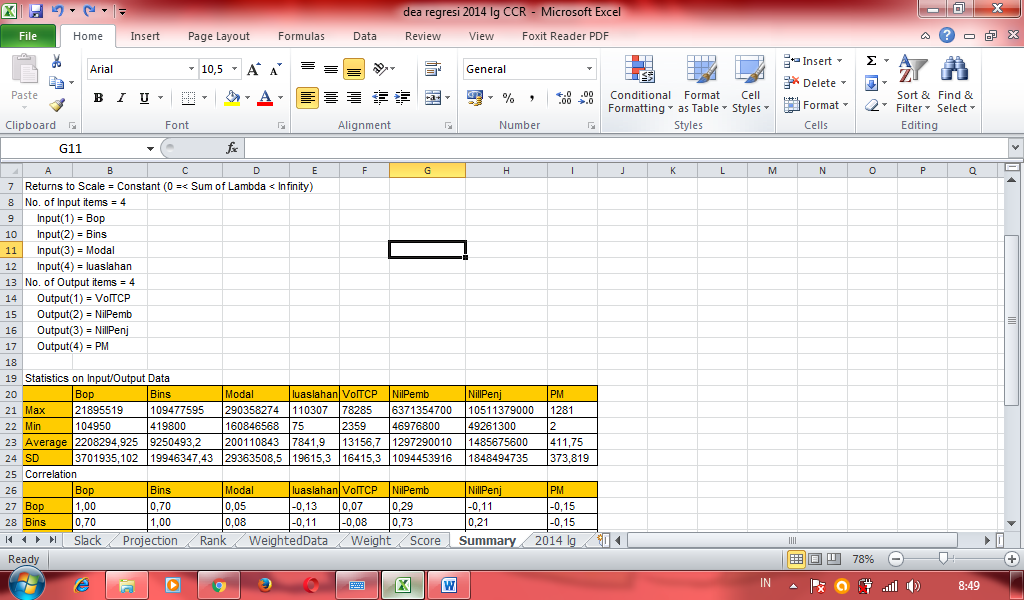 Rata-Rata Nilai EfisiensiProyeksi Nilai Per VariabelLanjutan...Lanjutan...Data Analisis DEA Pendekatan CRS ( Manajerial)Hasil Efisiensi Gapoktan Pelaksana Penguatan-LDPM dengan Pendekatan DEA-VRS Uji Korelasi DataKeterangan: Karena nilai korelasi antar variabel < 0,9  maka data dikatakan baik, dan analisis dapat dilanjutkan.Nilai EfisiensiRata-Rata Nilai Variabel Input dan OutputRata-Rata Nilai EfisiensiProyeksi Nilai Per VariabelLanjutan...Lanjutan...Nilai Return To Scale (RTS)Data Percobaan Pendugaan Model Regresi Faktor-Faktor yang Mempengaruhi Efisiensi Gapoktan di DIY Tahun 2014Keterangan :Data Percobaan Pendugaan Model Regresi Faktor-Faktor yang Mempengaruhi Efisiensi Gapoktan di DIY Tahun 2014 (Pendekatan DEA-VRS)Keterangan :Data Percobaan Pendugaan Model Regresi Faktor-Faktor yang Mempengaruhi Efisiensi Gapoktan di DIY Tahun 2014 (Pendekatan DEA-CRS)Keterangan :Data Percobaan Pendugaan Model Regresi Faktor-Faktor yang Mempengaruhi Efisiensi Gapoktan di DIY Tahun 2014 (Pendekatan DEA-CRS)Data Percobaan Pendugaan Model Regresi Faktor-Faktor yang Mempengaruhi Efisiensi Gapoktan di DIY Tahun 2014 (Pendekatan DEA-VRS)Keterangan :Data Percobaan Pendugaan Model Regresi Faktor-Faktor yang Mempengaruhi Efisiensi Gapoktan di DIY Tahun 2014 (Pendekatan DEA-CRS)Data Percobaan Pendugaan Model Regresi Faktor-Faktor yang Mempengaruhi Efisiensi Gapoktan di DIY Tahun 2014 (Pendekatan DEA-VRS)Keterangan :BopBinsModalluaslahanVolTCPNilPembNillPenjPMBop1,000,700,05-0,130,070,29-0,11-0,15Bins0,701,000,08-0,11-0,080,730,21-0,15Modal0,050,081,00-0,03-0,290,18-0,03-0,22luaslahan-0,13-0,11-0,031,00-0,120,060,000,26VolTCP0,07-0,08-0,29-0,121,00-0,19-0,16-0,05NilPemb0,290,730,180,06-0,191,000,440,21NillPenj-0,110,21-0,030,00-0,160,441,000,11PM-0,15-0,15-0,220,26-0,050,210,111,00DMUScoreRankDMUScoreRank10,840721210,64182720,733322221130,8792182311411240,62412950,651226250,41163660,923217261170,636428270,850120811280,655624911290,466433100,6884233011110,420235310,502632120,937816321113113311140,53873134111511350,612330160,8724193611170,307439370,30973818113811190,311237390,457634200,65325400,203340Average0,7532Max1Min0,2033St Dev0,2542No. of Efficient DMUs = 15No. of Inefficient DMUs = 25BopBinsScoreRankDataProjectionDiff.(%)DataProjectionDiff.(%)Average0,753217,8752208294,9251592599,126-5,38139250493,28108761,79-2,0892Max14021895519102913850109477595785013750Min0,20331104950104950-92,631419800419800-45,536St Dev0,254214,44213749095,4121839517,31117,321320200451,2715416431,799,2617ModalluaslahanVolTCPDataProjectionDiff.(%)DataProjectionDiff.(%)DataProjectionDiff.(%)200110843,5178312586,7-10,50557841,97841,9013156,717296,260,5949290358274290358274011030711030707828578285391,87116084656830896353,01-80,7917575023594762029737581,0643387334,9118,852319865,219865,2016624,516182,384,7363NilPembNillPenjPMDataProjectionDiff.(%)DataProjectionDiff.(%)DataProjectionDiff.(%)1297290010180003496974,051214856756002103408524120,094411,75639,985812,59463713547006371354700435,43110511379000105113790001554,2612811322,5916769,846976800151194219,6049261300152277518,8022011083965661212464583108,45318720433881932200296274,847378,581409,8922767,19(DMU)(I)Bop(I)Bins(I)Modal(I)luaslahan(O)VolTCP(O)NilPemb(O)NillPenj(O)PM1635632.5254253020872365316762239189876609705662004.42905000362000018050080524364138021250008076700005.7139768303907320208723653333.158487179652945018137502008.5141227200490880020280165447356292438041500243792800012.815106765042706001949850773505080125580000012824760006.446127500051000002049521632252359157194660015788852507.6778618803447520182034790219.021134599894000010573813005.49817444757850137.519845879016498556371354700721357680032.191029138.54116554199216581756692125895260012431689856.32102030110101505502294282592136750139884930014505760006.111723100289240017569696193.5990543412468003510367502.73128275003310000190639555165.247105111943650011370515008.29136310002524000180782203149.73512215244825003885575002.1141569450706252520146705520073409112300009239375004.921575325030130001796306142004218.84755600004799775004.281620072001003600021254275329513532199374500020589880009.381717525807886610204294213344105436131898506313922503181371000548400021113950035171212352100000226590000011.141911562504625000190237121440.8578045830000005945625003.0620102300040920001882334545238125117600000011862300006.61212189551.910947759.520285317815078753553227650378516000182210699604279840190482754446654724803944002515758100132383799533519801786553561103.0781301981795000208285120011.662411221054488420251136788322.0896181582996350160499580072513076755230700253579311229.086115122587000012389467505.12697181438872562562464182201432014726330751508275100627729000291600025552200813465618161200008321100003.192898300039320002508982807566954643090004775815002.14293392300169615002903582743786602155800000018153000006.130746372.529854901696033163207828.53885701503945428002.65316281302512520198263100130784238868660039516790023239870015948001685114623205923.3352637500359769000233142066556826601763907431134661.38315010008600832505.133460875024350001674209262404762350414000105113790002.1835104950419800160846568226492046976800492613000.34361376800550720017494968320048251635650000166041000010.1737745750298300017141350034056502555200001536300002.0838141680056672001773180253144527.5141165000015073180008.65391968174885678318737169240647588743564008753185505.23401339800535920017812350326048753187750003321975001.82BopBinsModalluaslahanVolTCPNilPembNillPenjPMBop1,000,700,05-0,130,070,29-0,11-0,15Bins0,701,000,08-0,11-0,080,730,21-0,15Modal0,050,081,00-0,03-0,290,18-0,03-0,22luaslahan-0,13-0,11-0,031,00-0,120,060,000,26VolTCP0,07-0,08-0,29-0,121,00-0,19-0,16-0,05NilPemb0,290,730,180,06-0,191,000,440,21NillPenj-0,110,21-0,030,00-0,160,441,000,11PM-0,15-0,15-0,220,26-0,050,210,111,00DMUScoreRankDMUScoreRank111210,6593120,824525221130,8821242311411240,69662850,688929250,51573460,932523261170,67813027118112811911290,531933100,7023273011110,4734353111120,950421321113113311140,546332341115113511160,9349223611170,323138370,39533718113811190,316739390,469736200,707826400,207640BopBinsModalluaslahanVolTCPNilPembNillPenjPMMax21895519109477595290358274110307782856371354700105113790001281Min10495041980016084656875235946976800492613002Average22082959250493,22001108437841,913156,712972900101485675600411,75SD3701935199463472936350919615,316415,310944539161848494735373,819Average0,8109Max1Min0,2076St Dev0,2452No. of Efficient DMUs = 20No. of Inefficient DMUs = 20BopBinsModalScoreRankDataProjectionDiff.(%)DataProjectionDiff.(%)DataProjectionDiff.(%)Average0,810915,7522082951637533-5,88999250493,28040749-2,0577200110843190594400-3,9365Max140218955191029138501094775957850137502903582742562464180Min0,20761104950104950-87,496419800419800-40,836160846568160844993-34,746St Dev0,245215,49813749095195467417,677420200451151136368,978629737581215012938,3204luaslahanVolTCPNilPembDataProjectionDiff.(%)DataProjectionDiff.(%)DataProjectionDiff.(%)7841,95423,1-7,329913156,716402,549,05481297290010168547200951,106311030711030707828578285381,77463713547006371354700381,7747575-98,692359476204697680046978062,9019865,218377,226,07116624,516353,982,10111108396566120619696486,4876NillPenjPMDataProjectionDiff.(%)DataProjectionDiff.(%)1485675600198784060293,9305411,75569,907702,8710511379000105113790001505,581281128121105,94926130049262548,31022018720433881937362869252,936378,581402,6013345,63No.DMUScoreRTS of Projected DMU111Increasing220,8245Increasing330,8821Increasing441Constant550,6889Increasing660,9325Increasing770,6781Increasing881Constant991Constant10100,7023Constant11110,4734Increasing12120,9504Increasing13131Constant14140,5463Constant15151Constant16160,9349Constant17170,3231Constant18181Constant19190,3167Constant20200,7078Increasing21210,659Constant22221Constant23231Constant24240,6966Constant25250,5157Constant26261Constant27271Increasing28281Increasing29290,5319Constant30301Constant31311Increasing32321Constant33331Constant34341Constant35351Increasing36361Constant37370,3953Increasing38381Constant39390,4697Increasing40400,2076IncreasingNoSkenario Pendugaan Model RegresiUji-FR-SquaredAdj-R SquaredVariabel yg BerpengaruhUji MultikolinearitasUji HesteroskesdastisitasUji AutokorelasiVariabel Dependen (Y) = Nilai Efisiensi DEA-CRSVariabel Dependen (Y) = Nilai Efisiensi DEA-CRSVariabel Dependen (Y) = Nilai Efisiensi DEA-CRSVariabel Dependen (Y) = Nilai Efisiensi DEA-CRSVariabel Dependen (Y) = Nilai Efisiensi DEA-CRSVariabel Dependen (Y) = Nilai Efisiensi DEA-CRSVariabel Dependen (Y) = Nilai Efisiensi DEA-CRSVariabel Dependen (Y) = Nilai Efisiensi DEA-CRSVariabel Dependen (Y) = Nilai Efisiensi DEA-CRS1X1,X2,X3,X4,X5,X8, X9, X10, X11,X12Tdk Sig0,162-0,090Tidak Ada---2X1, X2, X3, X4,X5Tdk Sig0,1470,0211 Var (α = 10%) → (-)Tidak AdaTidak AdaTidak Ada3X8, X9, X10, X11, X12Tdk Sig0,025-0,118Tidak Ada---4X5, X6, X7, X135X8,X9,X10,X11Tdk Sig0,024-0,088Tidak Ada---67810Ln (X1, X2, X3, X4, X5,X8,X9,X10,X11,X12)Tdk Sig0,2490,0161 Var (α = 10%) → (-)Tidak AdaTidak Ada Tidak Ada11Ln (X1,X2,X3,X4,X5)Tdk Sig0,124-0,005Tidak Ada---12Ln (X8,X9,X10.X11,X12)Tdk Sig0,1320,0041 Var (α = 5%) → (+)Tidak AdaTidak AdaTidak AdaX1 : Jumlah Pengurus GapoktanX12 : Luas LahanX2 : Usia Pengurus GapoktanX13 : Pengurus LDPMX3 : Pendidikan Pengurus GapoktanX4 : Kelompok TaniX5 : Anggota GapoktanX6 : Usia Ketua GapoktanX7 : Pendidikan Ketua GapoktanX8 : Volume Cadangan PanganX9 : Volume GudangX10 : Selisih Harga Pasar-BulogX11 : Bunga PinjamanNoSkenario Pendugaan Model RegresiUji-FR-SquaredAdj-R SquaredVariabel yg BerpengaruhUji MultikolinearitasUji HesteroskesdastisitasUji AutokorelasiVariabel Dependen (Y) = Nilai Efisiensi DEA-VRSVariabel Dependen (Y) = Nilai Efisiensi DEA-VRSVariabel Dependen (Y) = Nilai Efisiensi DEA-VRSVariabel Dependen (Y) = Nilai Efisiensi DEA-VRSVariabel Dependen (Y) = Nilai Efisiensi DEA-VRSVariabel Dependen (Y) = Nilai Efisiensi DEA-VRSVariabel Dependen (Y) = Nilai Efisiensi DEA-VRSVariabel Dependen (Y) = Nilai Efisiensi DEA-VRSVariabel Dependen (Y) = Nilai Efisiensi DEA-VRS1X1,X2,X3,X4,X5,X8, X9, X10, X11,X12Tdk Sig0,193-0,086X2 → (-)Tidak AdaTidak Ada Autokorelasi Positif (1,541)2X1, X2, X3, X4,X5Tdk Sig0,1840,063X2 → (-)Tidak AdaTidak Ada Autokorelasi Positif (1,520)3X8, X9, X10, X11, X12Tdk Sig0,030-0,113Tidak AdaTidak AdaTidak Ada Autokorelasi (2,007)4X4, X6, X7, X13Tdk Sig0,010-0,103Tidak AdaTidak AdaTidak Ada Autokorelasi  (1,992)5X8,X9,X10,X11Tdk Sig0,027-0,085Tidak Ada Tidak Ada6X1,X2,X3,X4,X5,X6,X7,X8,X9,X10,X11,X12,X13Tdk Sig0,205-0,192Tidak AdaTidak AdaTidak Ada Autokorelasi Positif (1,650)7X1,X2,X3,X4Tdk Sig0,1770,083X2 → (-)Tidak AdaTidak Ada Autokorelasi Positif (1,476)8Ln (X1, X2, X3, X4, X5,X8,X9,X10,X11,X12)Tdk Sig0,2650,003X11 → (+)Tidak AdaTidak Ada Autokorelasi Positif (1,514)9Ln (X1,X2,X3,X4,X5)Tdk Sig0,1510,026X2 → (-)Tidak AdaTidak Ada Autokorelasi Positif (1,504)10Ln (X8,X9,X10.X11,X12)Tdk Sig0,1600,003X11 → (+)Tidak AdaTidak Ada Autokorelasi (1,828)11Ln (X1,X2,X3,X5)Tdk Sig0,1500,052X2 → (-)Tidak AdaTidak Ada Autokorelasi Positif (1,456)12Ln (X4,X6,X7,X13)Tdk Sig0,010-0,104Tidak AdaTidak AdaTidak Ada Autokorelasi (1,861)13Ln (X2,X4,X10,X11)Signifikan0,2030,109X2 → (-) & X11 → (+)Tidak AdaTidak Ada Autokorelasi Positif (1,632)X1 : Jumlah Pengurus GapoktanX8 : Volume Cadangan PanganX2 : Usia Pengurus GapoktanX9 : Volume GudangX3 : Pendidikan Pengurus GapoktanX10 : Selisih Harga Pasar-BulogX4 : Kelompok TaniX11 : Bunga PinjamanX5 : Anggota GapoktanX12 : Luas LahanX6 : Usia Ketua GapoktanX13 : Pengurus LDPMX7 : Pendidikan Ketua GapoktanNoSkenario Pendugaan Model RegresiUji-FR-SquaredAdj-R SquaredVariabel yg BerpengaruhUji MultikolinearitasUji HesteroskesdastisitasUji AutokorelasiVariabel Dependen (Y) = Nilai Efisiensi DEA-CRSVariabel Dependen (Y) = Nilai Efisiensi DEA-CRSVariabel Dependen (Y) = Nilai Efisiensi DEA-CRSVariabel Dependen (Y) = Nilai Efisiensi DEA-CRSVariabel Dependen (Y) = Nilai Efisiensi DEA-CRSVariabel Dependen (Y) = Nilai Efisiensi DEA-CRSVariabel Dependen (Y) = Nilai Efisiensi DEA-CRSVariabel Dependen (Y) = Nilai Efisiensi DEA-CRSVariabel Dependen (Y) = Nilai Efisiensi DEA-CRS1X1,X2,X3,X4,X5,X8, X9, X10, X11,X12Tdk Sig0,222-0,046X2 → (-)Tidak Ada2X1, X2, X3, X4,X5Tdk Sig0,1960,078X2 → (-)Tidak Ada3X8, X9, X10, X11, X12Tdk Sig0,026-0,117Tidak AdaTidak Ada4X4, X6, X7, X13Tdk Sig0,076-0,030Tidak AdaTidak AdaTidak Ada (2,085)5X8,X9,X10,X11Tdk Sig0,025-0,087Tdk AdaTidak AdaTidak Ada Autokorelasi Negatif (2,260)6X1, X2, X3, X4Tdk Sig0,1860,092X2 → (-)X4 → (+)Tidak AdaTidak Ada → Uji Park & Uji GlejserTidak Ada Autokorelasi positif (1,173)7X1,X2,X3,X4,X6,X7,X13Tdk Sig0,1980,023X2 → (-)Tidak Ada8Ln (X4,X6,X7,X13)Tdk SigTidak Ada10Ln (X1, X2, X3, X4, X5,X8,X9,X10,X11,X12)Tdk Sig0,2900,045X2 → (-)X11 → (+)Tidak AdaTidak Ada Autokorelasi Positif (1,660)11Ln (X1,X2,X3,X4,X5)Tdk Sig0,1540,029X2 → (-)Tidak AdaTidak Ada Autokorelasi positif (1,709)12Ln (X8,X9,X10.X11,X12)Tdk Sig0,1300,002X11 → (+)Tidak AdaTidak Ada Autokorelasi (2,085)13Ln (X8,X10,X11)Tdk Sig0,1300,057X11 → (+)Tidak AdaTidak Ada Autokorelasi (2,088)14Ln (X1,X2,X3,X4,X8,X10,X11)Tdk Sig0,2800,122X2 → (-)X11 → (+)Tidak AdaTidak Ada → Uji ParkTidak Ada Autokorelasi positif (1,664)15Ln (X2,X4,X8,X10,X11)Tdk Sig0,2750,168X2 → (-) → 5%X11 → (+) → 5%Tidak AdaAdaTidak Ada Autokorelasi positif (1,707)X1 : Jumlah Pengurus GapoktanX8 : Volume Cadangan PanganX2 : Usia Pengurus GapoktanX9 : Volume GudangX3 : Pendidikan Pengurus GapoktanX10 : Selisih Harga Pasar-BulogX4 : Kelompok TaniX11 : Bunga PinjamanX5 : Anggota GapoktanX12 : Luas LahanX6 : Usia Ketua GapoktanX13 : Pengurus LDPMX7 : Pendidikan Ketua GapoktanNoSkenario Pendugaan Model RegresiUji-FR-SquaredAdj-R SquaredVariabel yg BerpengaruhUji MultikolinearitasUji HesteroskesdastisitasUji Autokorelasi1X18,X19,X20,X21,X22,X23Sig0,5320,447X18,X19,X20,X21,x22Tidak AdaTidak AdaTidak Ada2X8,X11,X18,X27Sig0,3460,271X18 (-) & X27 (+)Tidak AdaTidak Ada Autokorelasi Negatif (2,259)3X11,X15,X16,X17,X19,X27Sig0,4730,377X16, X17, X27Tidak AdaTidak Ada Autokorelasi Negatif (2,351)4X8,X9,X11,X18,X19,X20,X21,X22,X23,X24,X25,X27Sig0,5310,322X19Tidak AdaTidak Aada Autokorelasi Negatif (2,224)5X14,X15,X16,X17Tdk sig0,075-0,030Tidak AdaTidak AdaTidak AdaTidak Ada (2,414)6X14,X15,X16,X17,X19,X20X21,X22,X23,24,X25,X27Sig0,5500,350X19AdaTidak Ada Autokorelasi Negatif (2,351)NoSkenario Pendugaan Model RegresiUji-FR-SquaredAdj-R SquaredVariabel yg BerpengaruhUji MultikolinearitasUji HesteroskesdastisitasUji Autokorelasi1X18,X19,X20,X21,X22,X23SigTidak AdaTidak AdaTidak Ada2X8,X11,X18,X27SigTidak AdaTidak Ada Autokorelasi Negatif (2,259)3X11,X15,X16,X17,X19,X27SigTidak AdaTidak Ada Autokorelasi Negatif (2,351)4X8,X9,X11,X18,X19,X20,X21,X22,X23,X24,X25,X27SigTidak AdaTidak Aada Autokorelasi Negatif (2,224)5X14,X15,X16,X17Tdk sigTidak AdaTidak AdaTidak Ada (2,414)6X14,X15,X16,X17,X19,X20X21,X22,X23,24,X25,X27SigAdaTidak Ada Autokorelasi Negatif (2,351)X1 : Jumlah Pengurus Gapoktan (JPG)X14 : Persentase Volume Gudang Terpakai (PVGT)X2 : Usia Pengurus Gapoktan (UPG)X15 : Persentase Harga Beras terhadap Bulog (PHBB)X3 : Pendidikan Pengurus Gapoktan (PPG)X16 : Persentase Bunga Pinjaman terhadap Volume Gudang (PBPVG)X4 : Kelompok Tani (KT)X17 : Persentase Laba terhadap Modal (PLM)X5 : Anggota Gapoktan (AG)X18 : LabaX6 : Usia Ketua Gapoktan (UKG)X19 : Nilai Penjualan (Npenj)X7 : Pendidikan Ketua Gapoktan (PKG)X20 : Nilai Pembelian (Npem)X8 : Volume Cadangan Pangan (VCP)X21 : Biaya Operasional (BO)X9 : Volume Gudang (VG)X22 : Biaya Insentif (BI)X10 : Selisih Harga Pasar-Bulog (SHPB)X23 : ModalX11 : Bunga Pinjaman (BP)X24 : Volume Pembelian (Vpem)X12 : Luas Lahan (LL)X25 : Volume Penjualan (Vpenj)X13 : Pengurus LDPM (PLDPM)X26 : Harga Gapoktan (HG)X27 : Putaran Modal (PM)NoSkenario Pendugaan Model RegresiUji-FR-SquaredAdj-R SquaredVariabel yg BerpengaruhUji MultikolinearitasUji HesteroskesdastisitasUji AutokorelasiPendekatan DEA-CRSPendekatan DEA-CRSPendekatan DEA-CRSPendekatan DEA-CRSPendekatan DEA-CRSPendekatan DEA-CRSPendekatan DEA-CRSPendekatan DEA-CRSPendekatan DEA-CRS1X1,X2,X3,X4,X5,X9,X11,X12,X14,X15,X17Tdk Sig0,230-0,073X2 (-)Tidak AdaTidak Ada Autokorelasi Positif (1,759)2X1,X2,X3,X4,X5,X9,X12,X14,X15,X16,X17Tdk Sig0,241-0,021X2 (-)Tidak AdaTidak Ada Autokorelasi Positif (1,763)3X14,X15,X16,X17Tdk Sig0,037-0,074Tidak AdaTidak AdaTidak Ada Autokorelasi (2,199)4X1,X2,X3,X4,X14,X15,X16Tdk Sig0,2240,054X2 (-) & X4 (+)Tidak AdaTidak Aada Autokorelasi Positif (1,680)5X1,X2,X3,X4,X14,X16,X17,X26Tdk Sig0,2340,037X2 (-)Tidak AdaTidak Ada (1,805)6Ln (X1,X2,X3,X4,X14,X15,X16,X17)Tdk Sig0,171-0,043X2 (-)Tidak AdaTidak Ada Autokorelasi Positif (1,703)7Ln ( X9,X14,X15,X16,X17,X24,X25)Tdk Sig0,2150,043X25 (+)AdaTidak Ada (2,030)8Ln (X2,X4,X8,X11,X17,X25)Sig0,3820,270X2 (-)X8 (-)X11 (+)X25 (+)Tidak AdaTidak Ada Autokorelasi Positif (1,687)NoSkenario Pendugaan Model RegresiUji-FR-SquaredAdj-R SquaredVariabel yg BerpengaruhUji MultikolinearitasUji HesteroskesdastisitasUji AutokorelasiPendekatan DEA-VRSPendekatan DEA-VRSPendekatan DEA-VRSPendekatan DEA-VRSPendekatan DEA-VRSPendekatan DEA-VRSPendekatan DEA-VRSPendekatan DEA-VRSPendekatan DEA-VRS1X1,X2,X3,X4,X5,X9,X12,X14,X15,X16,X17,X25Tdk Sig0,266-0,060Tidak AdaTidak AdaTidak Ada Autokorelasi Positif (1,730)2X1,X2,X3,X4,X5,X8,X9,X11,X12,X17,X25,X26Tdk Sig0,2840,003Tidak AdaTidak AdaTidak Ada Autokorelasi Positif (1,769)3X14,X15,X16,X17Tdk Sig0,054-0,054Tidak AdaTidak AdaTidak Ada (2,175)4X2,X4,X11,X17,X25Tdk Sig0,2150,100X2 (-) & X17 (-)Tidak AdaTidak Aada (2,103)5X8,X9,X11,X12,X15,X17,X25Tdk Sig0,113-0,081Tidak AdaTidak Ada6Ln (X1,X2,X3,X4,X5,X8,X9,X11,X12,X15,X17,X25)Tdk Sig0,3390,079X11 (+)Tidak AdaTidak Ada Autokorelasi Positif (1,542) 7Ln (X2,X4,X8,X11,X17,X25)Sig0,3260,203X2 (-)X8 (-)X11 (+)X25 (+)Tidak AdaTidak Ada Autokorelasi Positif (1,646)X1 : Jumlah Pengurus Gapoktan (JPG)X14 : Persentase Volume Cadangan Pangan (PVCP)X2 : Usia Pengurus Gapoktan (UPG)X15 : Persentase Harga Beras terhadap Bulog (PHBB)X3 : Pendidikan Pengurus Gapoktan (PPG)X16 : Persentase Perolehan Bunga Pinjaman (PPBP)X4 : Kelompok Tani (KT)X17 : Persentase Laba terhadap Modal (PLM)X5 : Anggota Gapoktan (AG)X18 : LabaX6 : Usia Ketua Gapoktan (UKG)X19 : Nilai Penjualan (Npenj)X7 : Pendidikan Ketua Gapoktan (PKG)X20 : Nilai Pembelian (Npem)X8 : Volume Cadangan Pangan (VCP)X21 : Biaya Operasional (BO)X9 : Volume Gudang (VG)X22 : Biaya Insentif (BI)X10 : Selisih Harga Pasar-Bulog (SHPB)X23 : ModalX11 : Bunga Pinjaman (BP)X24 : Volume Pembelian (Vpem)X12 : Luas Lahan (LL)X25 : Volume Penjualan (Vpenj)X13 : Pengurus LDPM (PLDPM)X26 : Harga Beras Gapoktan (HBG)X27 : Putaran Modal (PM)